Завод строительных материалов «СКАЛА»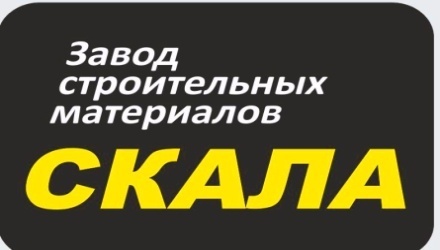 Адрес производства: 429900, ЧР, г. Цивильск, ул. Николаева, д.11Тел.сот. 8-906-386-90-60,8-917-658-18-38Е-mail: zsmskala@mail.ru  /  http: zsmskala.ru Прайс  с 11.01.2021                                                 доставка (до 50 км)          самовывозСухие строительные смесиСухие строительные смесиСухие строительные смесиСухие строительные смесиПЦС М -150УниверсальнаяПесчано-цементная смесь (25кг)Для внутренних и наружных ремонтно-строительных работ7570ПЦС М -200УсиленнаяЦементно-известково штукатурная смесь (25кг)
Для устройства высокопрочных ремонтно-строительных работ, против грибка и плесени8580«Пескобетон М-300» с фиброволокномПесчано цементно-гравийная смесь (25кг)Для устройства высокопрочных бетонных стяжек и фундаментов8580Клей«СКАЛА-КЕРАМИК»универсальныйдля керамической и керамогранитной плитки (25кг)Водостойкий, морозостойкий, для внутренних и наружных работ, для работ в сухих и влажных помещениях.140135Клей«СКАЛА-ГРАНИТ»усиленныйдля керамогранитной и крупноформатной плитки (25кг)Водостойкий, морозостойкий, для внутренних и наружных работ, для работ в сухих и влажных помещениях. Усиленная фиксация165160Цемент М-500 Применяется для изготовления качественных и высокопрочных сухих смесей. 260250Продукция сертифицирована.Продукция упакована в клапанные мешки по 25 кг, уложена на поддонах по 1,6 тонн.Оптовая цена при покупке более 500 мешков.Продукция сертифицирована.Продукция упакована в клапанные мешки по 25 кг, уложена на поддонах по 1,6 тонн.Оптовая цена при покупке более 500 мешков.Продукция сертифицирована.Продукция упакована в клапанные мешки по 25 кг, уложена на поддонах по 1,6 тонн.Оптовая цена при покупке более 500 мешков.Продукция сертифицирована.Продукция упакована в клапанные мешки по 25 кг, уложена на поддонах по 1,6 тонн.Оптовая цена при покупке более 500 мешков.